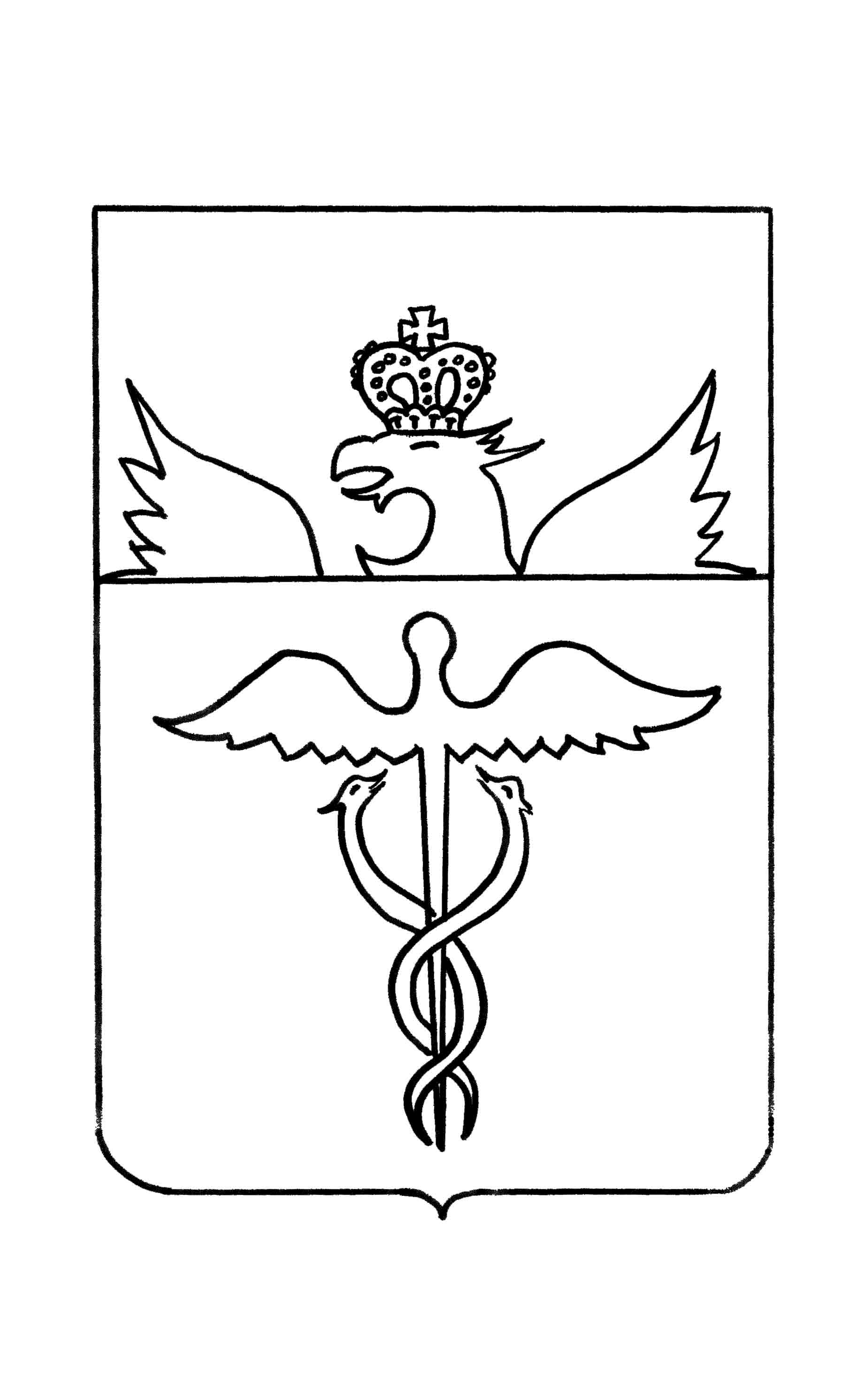 Администрация Гвазденского сельского поселения Бутурлиновского муниципального района  Воронежской областиПОСТАНОВЛЕНИЕот 16.03.2021г. № 16сГваздаО назначении конференции граждан (собраний делегатов)Гвазденского  сельского поселения Бутурлиновского муниципального района Воронежской областипо определению приоритетного  направления для участия в конкурсном отборе практик гражданских инициатив в рамках развития инициативного бюджетирования в соответствии с Положением по отбору практик гражданских инициатив в рамках развития инициативного бюджетирования на территории Воронежской областиВ целях развития инфраструктуры Гвазденского  сельского  поселения Бутурлиновского муниципального района Воронежской области, активизации населения в определении приоритетов расходования средств местного бюджета и поддержке инициативных предложений граждан в решении вопросов местного значения, руководствуясь ст. 29, 30 Федерального закона от 06.10.2003№131-ФЗ «Об общих принципах организации местного самоуправления в Российской Федерации», постановлением правительства Воронежской области от 21.01.2019 № 30«О реализации практик гражданских инициатив в рамках развития инициативного бюджетирования на территории Воронежскойобласти», администрация Гвазденского  сельского поселенияПОСТАНОВЛЯЕТ:1. Назначить проведение конференции граждан (собрания делегатов)Гвазденского  сельского поселенияБутурлиновского муниципального района Воронежской области по определению приоритетного проекта для участия в конкурсном отборе проектов по поддержке гражданских инициатив в рамках развития инициативного бюджетирования на территорииГвазденского  сельского поселения Бутурлиновского муниципального района Воронежской областина  22 марта 2021 годав 10 ч. 00 мин. в актовом зале администрации Гвазденского  сельского поселения по адресу: Воронежская область, Бутурлиновский район, с.Гвзда, ул.Ивана Бочарникова д.402. Опубликовать настоящее постановление в официальном периодическом печатном издании «Вестник муниципальных правовых актов Гвазденского  сельскогопоселения Бутурлиновского муниципального района Воронежской области» и разместить на официальном сайте органов местного самоуправления Бутурлиновского городского поселения в информационно-телекоммуникационной сети «Интернет».4. Контроль исполнения настоящего постановления оставляю за собой.Глава Гвазденского  сельского поселения                          Л.М.Богданова